Движение молекул и температура тела1.Чем объясняется распространение в воздухе запахов духов, бензина, рыбы и других пахучих веществ?2.Молекулы газа движутся со скоростями порядка нескольких сот метров в секунду. Почему же в воздухе запах пролитого около нас бензина мы не чувствуем мгновенно?3.Открытый сосуд с углекислым газом уравновесили на весах гирьками. Почему со временем равновесие весов нарушилось?4. Почему дым от костра по мере его подъёма перестаёт быть видимым даже в безветренную погоду?5.Почему в газах и жидкостях диффузия протекает значительно быстрее, чем в твёрдых телах?6. В старинной книге перед страницами с рисунками подклеены листы тонкой прозрачной бумаги. Почему на сторонах этой бумаги, соприкасающихся с рисунками, со временем появились отпечатки рисунка?7.Морское животное кальмар при нападении на него выбрасывает тёмно – синюю защитную жидкость. Почему через некоторое время пространство, заполненное этой жидкостью, даже в спокойной воде становится прозрачным?8.Если рассматривать в микроскоп каплю сильно разбавленного молока, то можно верить, что плавающие в жидкости мелкие капли масла непрерывно движутся. Объясните это явление.9. Одинаковые кусочки сахара были брошены в стакан с водой одновременно. В каком стакане начальная температура воды была больше? (см рис) 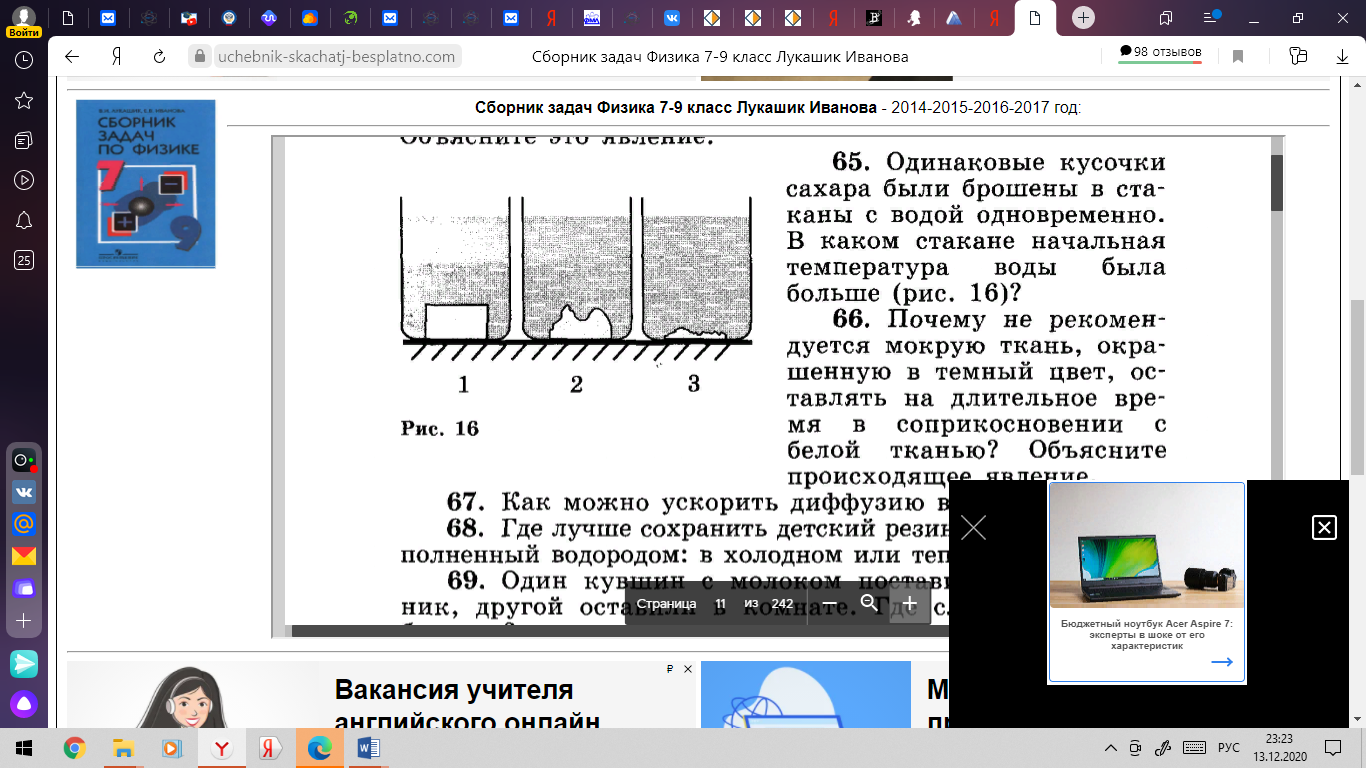 10. Как можно ускорить диффузию в твёрдых телах?11.Почему в холодильнике наваристый суп в кастрюле покрывается толстой плёнкой жира, а в тёплом помещении такого не происходит? 